Администрация Дзержинского районаКрасноярского краяПОСТАНОВЛЕНИЕс. Дзержинское07.04.2021										№ 250-пОб установлении временного ограничения движения транспортных средств по автомобильным дорогам общего пользования местного значения на территории Дзержинского районаВ соответствии со ст. 30 Федерального закона от 08.11.2007 № 257-ФЗ РФ «Об автомобильных дорогах и о дорожной деятельности в Российской Федерации и о внесении изменений в отдельные законодательные акты Российской Федерации», п. 4 ст. 6, ст. 14 Федерального закона от 10.12.1995 № 196-ФЗ «О безопасности дорожного движения», п. 5 ч. 1 ст. 14 Федерального закона от 06.10.2003 № 131-ФЗ «Об общих принципах организации местного самоуправления в Российской Федерации», Законом Красноярского края от 15.10.2015 № 9-3724 «О закреплении вопросов местного значения за сельскими поселениями Красноярского края», постановлением Правительства Красноярского края от 18.05.2012 № 221-п «Об утверждении Порядка осуществления временных ограничения или прекращения движения транспортных средств по автомобильным дорогам регионального или межмуниципального, местного значения на территории Красноярского края», в целях повышения безопасности дорожного движения на территории Дзержинского района, руководствуясь ст. 19 Устава района, ПОСТАНОВЛЯЮ:1. Установить в период с 19 апреля по 18 мая 2021 года временное ограничение на проезд транспортных средств с грузом или без груза, следующих по автомобильным дорогам общего пользования местного значения муниципального образования Дзержинский район, с превышением временно установленных предельно допустимых нагрузок всех видов транспортных средств с грузом или без груза, включая прицепные устройства общей массой 6 тонн.2. Действие пункта 1 настоящего постановления не распространяется на:-	международные перевозки грузов;-	пассажирские перевозки автобусами, в том числе междугородные;-	перевозки продуктов питания, животных, лекарственных препаратов, топлива (бензин, дизельное топливо, судовое топливо, топливо для реактивных двигателей, топочный мазут, газообразное топливо, топливо для котельных, не оборудованных площадками для его накопления (уголь, дрова, щепа, опилки) при условии наличия документов, подтверждающих адресный маршрут перевозки топлива для указанных котельных), семенного фонда, удобрений, почты и почтовых грузов;-	перевозку грузов, необходимых для ликвидации последствий стихийных бедствий или иных чрезвычайных происшествий;-	транспортировку дорожно-строительной и дорожно-эксплуатационной техники и материалов, применяемых при проведении аварийно-восстановительных и ремонтных работ (при этом движение по автомобильным дорогам (участкам автомобильных дорог) транспортных средств, весовые параметры которых превышают установленные актом о введении ограничения значения таких весовых параметров, осуществляется по специальным разрешениям, выдаваемым в порядке, предусмотренном законодательством Российской Федерации, регулирующим правоотношения в сфере перевозки тяжеловесных и (или) крупногабаритных грузов);-	транспортные средства федеральных органов исполнительной власти, в которых федеральным законом предусмотрена военная служба;-	сельскохозяйственную технику, занятую на сельскохозяйственных работах (колесные трактора с мощностью двигателя до 160 л.с. включительно);-	дорожную технику, выполняющую работы по содержанию, ремонту, капитальному ремонту, реконструкции, строительству автомобильных дорог федерального, регионального или межмуниципального, местного значения.3. Передвижение транспортных средств с превышением временно установленных предельно допустимых нагрузок на каждую ось, не предусмотренные пунктом 2 настоящего постановления, производятся на основании выдаваемых специальных разрешений в соответствии с Приказом Минтранса России от 24.07.2012 № 258 «Об утверждении Порядка выдачи специального разрешения на движение по автомобильным дорогам транспортного средства, осуществляющего перевозки тяжеловесных и (или) крупногабаритных грузов».4. Отделу архитектуры, строительства, ЖКХ, транспорта, связи, ГО и ЧС (Своевский В.М.): осуществлять выдачу специальных разрешений и осуществлять контроль за ограничением движения транспортных средств по дорогам местного значения муниципального образования Дзержинский район.5. Рекомендовать главам сельсоветов Дзержинского района:5.1. Ввести временное ограничение движения транспортных средств по автомобильным дорогам общего пользования местного значения.5.2. Произвести монтаж дорожных знаков 3.12 «Ограничение массы, приходящейся на ось транспортного средства» со знаками дополнительной информации, предусмотренной Правилами дорожного движения Российской Федерации, утвержденными Постановлением Правительства Российской Федерации от 23.10.1993 № 1090.5.3. Осуществлять выдачу специальных разрешений и осуществлять контроль за ограничением движения транспортных средств по дорогам местного значения.6. Рекомендовать отделу ГИБДД МО МВД России «Дзержинский» усилить контроль за режимом движения транспортных средств в соответствии с настоящим постановлением и принимать меры к нарушителям в установленном законом порядке.7. Отделу обеспечения администрации района (Пеплов А.С.): направить в отдел ГИБДД МО МВД России «Дзержинский» письменное уведомление о введении временного ограничения движения на автомобильных дорогах общего пользования местного значения муниципального образования Дзержинский район.8. Опубликовать настоящее постановление в газете «Дзержинец» и на официальном сайте администрации района в сети Интернет.9. Контроль за исполнением настоящего постановления оставляю за собой.10. Постановление вступает в силу в день, следующий за днем его официального опубликования.Глава Дзержинского района						В.Н. Дергунов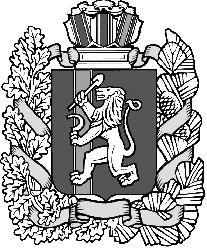 